Xbox LIVE金會員美食優惠換領方法Xbox LIVE金會員需先以流動裝置下載Xbox Smartglass程式並登入，以顯示金會員資格便可換領優惠。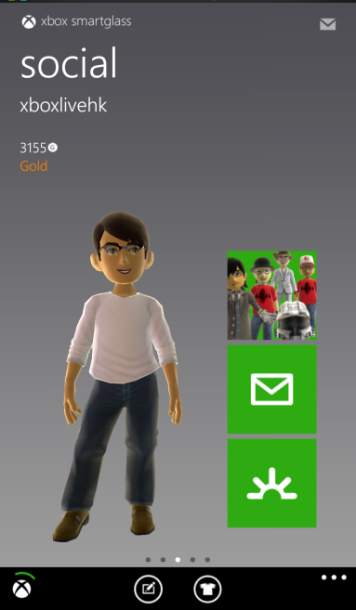 Xbox聯乘759阿信屋積分卡：Xbox LIVE金會員只需到下列｢Xbox新Game體驗館｣，以流動裝置登入Xbox Smartglass程式以顯示金會員資格便可換領。Ocean Three每月美食優惠：凡於任何Ocean Three門市以流動裝置登入Xbox Smartglass程式以顯示金會員資格，便可享有上述優惠。優惠每月不同，以Ocean Three公布為準。麥當勞免費雪糕新地或蘋果批凡於指定的14間麥當勞分店**惠顧任何開心樂園餐或超值套餐，並以流動裝置登入Xbox Smartglass程式以顯示金會員資格，便可免費獲得雪糕新地乙杯或蘋果批乙個。**14間指定的麥當勞分店：條款及細則：Xbox聯乘759阿信屋積分卡需於指定期限內領取，逾期將不獲補發。Ocean Three及麥當勞之優惠，每位金會員每次交易只可換領優惠一次。適用於759阿信屋、Ocean Three及麥當勞之優惠受其有關條款及細則約束，此乃顧客與759阿信屋、Ocean Three及麥當勞之間的商業交易，Microsoft HK並沒有任何形式之責任。產品圖片只供參考，一切以實物為準。優惠如有任何更改，恕不另行通知。如有任何爭議，Microsoft HK保留最終決定權。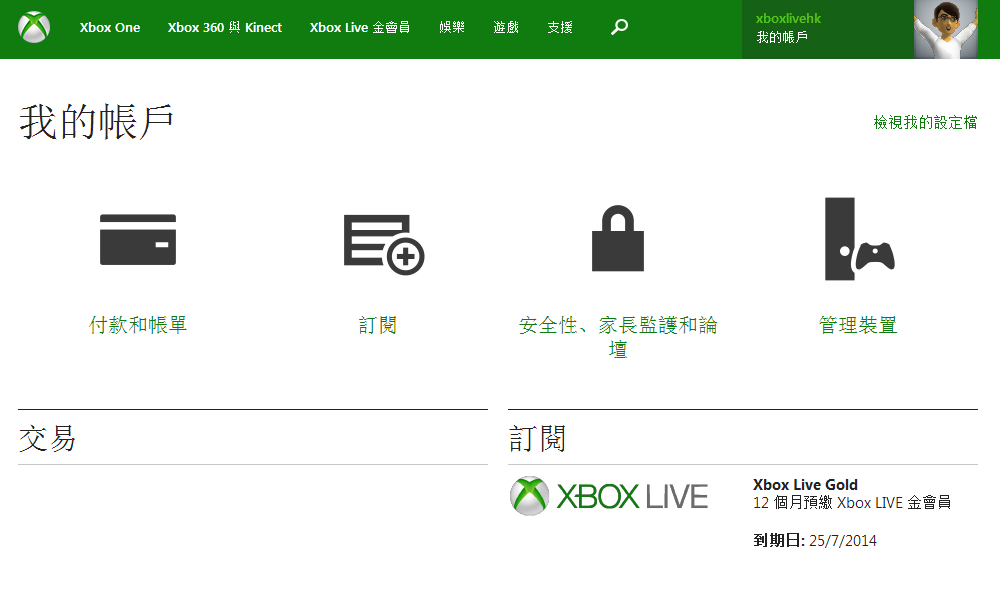 Xbox新Game體驗館Xbox新Game體驗館換領日期即日起至2014年1月5日換領方法以流動裝置登入Xbox Smartglass程式以顯示金會員資格服務時間星期一至日：中午12時至晚上9時地點旺角信和中心地庫9號舖查詢6935 5002店舖地址電話九龍九龍九龍彌敦道363-373號恆盛大廈地庫高層及地下2780 4073九龍深水埗欽州街78-86號地下及閣樓2728 4222九龍美孚新邨萬事達廣場地下N60A號店2786 2178九龍旺角彌敦道763-767號新望大廈地庫及地下入口2391 7608九龍九龍灣德福廣場 I 期第F21號商舖2756 8166香港香港香港皇后大道西484-496號地下及閣樓2540 7710香港堅尼地城士美菲路12F-G文光閣地下2817 4130香港鰂魚涌英皇道1060號柏蕙苑地下C舖2880 9603香港數碼港數碼港道100號, (The Annex) 地面商舖1-2號2762 8532新界新界新界葵涌和宜合道90-114號成誠大廈地下(9-10號舖)2423 2122新界馬鞍山錦泰商場1樓102號舖3124 8656新界荃灣街市街10-16號地下與1樓2493 0754新界屯門良景邨良景商場212及328A號舖2467 3956新界將軍澳寶林邨寶林商場地下103號舖2246 4575